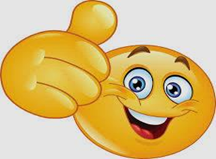 Pred tabo je preverjanje znanja. Razdeljeno je na dva dela. Naloge prepiši v zvezek in jih samostojno reši. Tokrat na koncu nimaš rešitev. Dobil jih boš naknadno, ko boš imel oba dela že rešena. Če boš pri delu pošten (in ne boš čakal rešitev), boš res preveril, kakšno je tvoje znanje. PREVERJANJE  ZNANJA 	1. DELUČNA ENOTA: ŽIVA BITJA  Nariši shemo fotosinteze.Nariši shemo dihanja.Z zeleno barvico pobarvaj trditve, ki so značilne za fotosintezo, z modro pa trditve, značilne za dihanje.Dogajanje poteka samo v zelenih delih rastlin.Nastaja ogljikov dioksid.Poteka na sončni svetlobi.Energija se veže.